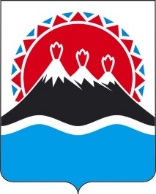 П О С Т А Н О В Л Е Н И ЕПРАВИТЕЛЬСТВАКАМЧАТСКОГО КРАЯг. Петропавловск-КамчатскийВ соответствии с постановлениями Губернатора Камчатского края 
от 21.09.2020 № 171 «Об утверждении структуры исполнительных органов Камчатского края», от 27.05.2022 № 57 «О системе исполнительных органов Камчатского края»ПРАВИТЕЛЬСТВО ПОСТАНОВЛЯЕТ:1. Утвердить Положение о Министерстве экономического развития Камчатского края согласно приложению 1 к настоящему постановлению.2. Признать утратившими силу отдельные постановления Правительства Камчатского края и отдельные положения постановлений Правительства Камчатского края по перечню согласно приложению 2 к настоящему постановлению.3. Настоящее постановление вступает в силу после дня его официального опубликования.Приложение 1 к постановлению Правительства Камчатского края от [Дата регистрации]  № [Номер документа]Положение о Министерстве экономического развития Камчатского края 1. Общие положенияМинистерство экономического развития Камчатского края (далее - Министерство) является исполнительным органом Камчатского края, участвующим в проведении государственной политики, осуществляющим 
на территории Камчатского края выработку и реализацию региональной политики, нормативное правовое регулирование, контроль (надзор), предоставление государственных услуг, иные правоприменительные функции 
в соответствующих сферах деятельности.Министерство является исполнительным органом Камчатского края, уполномоченным в сферах:2.1. налогов и сборов;2.2. государственного регулирования торговой деятельности;2.3. организации розничных рынков, организации и осуществления деятельности по продаже товаров (выполнению работ, оказанию услуг) 
на розничных рынках;2.4. производства и оборота этилового спирта, алкогольной 
и спиртосодержащей продукции;2.5. защиты прав потребителей;2.6. предоставления государственных и муниципальных услуг;2.7. стратегического планирования;2.8. промышленной политики (в части отдельных отраслей промышленности: судоремонт, легкая и химическая промышленность, издательская деятельность);2.9. инвестиционной деятельности;2.10. государственно-частного партнерства;2.11. развития малого и среднего предпринимательства;2.12. лицензирования деятельности (в части заготовки, хранения, переработки и реализации лома черных металлов, цветных металлов);2.13. оценки регулирующего воздействия.3. Министерство является исполнительным органом Камчатского края, уполномоченным по содействию развитию конкуренции в Камчатском края.4. Министерство является исполнительным органом Камчатского края, реализующим на территории Камчатского края единую государственную политику в сфере государственного контроля (надзора), в том числе в области обеспечения прав граждан, организаций при осуществлении регионального государственного контроля (надзора).5. Министерство в своей деятельности руководствуется Конституцией Российской Федерации, федеральными конституционными законами, федеральными законами, иными нормативными правовыми актами Российской Федерации, Уставом Камчатского края, законами и иными нормативными правовыми актами Камчатского края, а также настоящим Положением.6. Министерство осуществляет свою деятельность во взаимодействии 
с федеральными органами исполнительной власти и их территориальными органами по Камчатскому краю, исполнительными органами Камчатского края, органами местного самоуправления муниципальных образований в Камчатском крае, общественными объединениями, организациями и гражданами.7. Министерство обеспечивает при реализации своих полномочий приоритет целей и задач по развитию конкуренции на товарных рынках в установленной сфере деятельности.8. Министерство по вопросам, отнесенным к его компетенции, издает приказы.9. Министерство обладает правами юридического лица, имеет самостоятельный баланс, лицевые счета, открываемые в Управлении Федерального казначейства по Камчатскому краю, иные счета, открываемые 
в соответствии с законодательством Российской Федерации, гербовую и иные печати, штампы и бланки со своим наименованием.10. Финансирование деятельности Министерства осуществляется за счет средств краевого бюджета, предусмотренных на обеспечение его деятельности.11. Министерство имеет имущество, необходимое для выполнения возложенных на него полномочий и функций. Имущество Министерства является государственной собственностью Камчатского края и закрепляется 
за Министерством на праве оперативного управления.12. Министерство осуществляет бюджетные полномочия главного распорядителя и получателя средств краевого бюджета, предусмотренных 
на обеспечение деятельности Министерства.13. Министерство осуществляет полномочия учредителя в отношении подведомственных ему краевых государственных организаций, созданных 
в целях обеспечения реализации полномочий Министерства в установленной сфере деятельности.14. Министерство осуществляет закупки товаров, работ, услуг 
для обеспечения государственных нужд в установленной сфере деятельности Министерства, в том числе заключает государственные контракты в соответствии с законодательством Российской Федерации о контрактной системе в сфере закупок товаров, работ, услуг для обеспечения государственных 
и муниципальных нужд.15. Полное официальное наименование Министерства: Министерство экономического развития Камчатского края.Сокращенное официальное наименование Министерства:Минэкономразвития Камчатского края.16. Юридический адрес (место нахождения) Министерства: 683040, 
г. Петропавловск-Камчатский, пл. Ленина, 1.Адрес электронной почты Министерства: econ@kamgov.ru.2. Задачи Министерства17. Стратегическое планирование социально-экономического развития Камчатского края.18. Формирование и реализация налоговой политики в Камчатском крае.19. Обеспечение высокого качества предоставления государственных 
и муниципальных услуг в Камчатском крае.20. Координация и оценка эффективности реализации государственных программ Камчатского края.21. Координация контрольной (надзорной) деятельности в Камчатском крае.22. Регулирование внутренней торговли на территории Камчатского края.23. Лицензирование розничной продажи алкогольной продукции и розничной продажи алкогольной продукции при оказании услуг общественного питания 
на территории Камчатского края.24. Сопровождение реализации инвестиционных проектов на территории Камчатского края.25. Улучшение инвестиционного климата в Камчатском крае, а также стимулирование инвестиционной активности в Камчатском крае.26. Развитие промышленности (судоремонт, легкая и химическая промышленность, издательская деятельность в Камчатском крае).27. Развитие малого и среднего предпринимательства в Камчатском крае.28. Лицензирование деятельности по заготовке, хранению, переработке 
и реализации лома черных металлов, цветных металлов.3. Функции Министерства29. Министерство несет ответственность за осуществление следующих функций государственного управления:29.1. управление социально-экономическим развитием (01.01);29.2. управление торговлей (01.09);29.3. лицензирование розничной продажи алкогольной продукции 
и розничной продажи алкогольной продукции (01.09.02);29.4. управление промышленностью (01.02);29.5. управление инвестиционной деятельностью (01.12);29.6. лицензирование деятельности по заготовке, хранению, переработке 
и реализации лома черных металлов, цветных металлов (01.02.05);29.7. управление развитием малого и среднего предпринимательства (01.01.03).30. Министерство взаимодействует с:30.1. Министерством финансов Камчатского края при осуществлении функции государственного управления - управление государственными финансами (02.01);30.2. Министерством сельского хозяйства, пищевой и перерабатывающей промышленности Камчатского края при осуществлении функции государственного управления - управление сельским хозяйством (01.03);30.3. Министерством природных ресурсов и экологии Камчатского края 
при осуществлении функции государственного управления - управление 
в области использования природных ресурсов и охраны окружающей среды (05.01);30.4. Министерством рыбного хозяйства Камчатского края при осуществлении функции государственного управления - управление рыбной промышленностью (01.02.04);30.5. Министерством жилищно-коммунального хозяйства и энергетики Камчатского края при осуществлении функции государственного управления - управление в сфере жилищно-коммунального хозяйства (01.08);30.6. Министерством имущественных и земельных отношений Камчатского края при осуществлении функции государственного управления - управление имуществом и земельными ресурсами (03.01);30.7. Министерством образования Камчатского края при осуществлении функции государственного управления - управление в сфере образования (04.02);30.8. Министерством строительства и жилищной политики Камчатского края при осуществлении функции государственного управления - управление строительством и архитектурой (01.06);30.9. Министерством здравоохранения Камчатского края при осуществлении функции государственного управления - управление в сфере здравоохранения (04.01);30.10. Министерством социального благополучия и семейной политики Камчатского края при осуществлении функции государственного управления - управление в сфере социальной защиты (04.06);30.11. Министерством культуры Камчатского края при осуществлении функции государственного управления - управление в сфере культуры (04.03);30.12. Министерством по делам местного самоуправления и развитию Корякского округа Камчатского края при осуществлении функции государственного управления - управление территориальным развитием (01.01.02);30.13. Министерством по чрезвычайным ситуациям Камчатского края 
при осуществлении функции государственного управления - управление 
в области гражданской обороны, мобилизационной подготовки и мобилизации (06.01);30.14. Министерством транспорта и дорожного строительства Камчатского края при осуществлении следующих функций государственного управления:30.14.1. управление транспортным комплексом (01.04);30.14.2. управление дорожным комплексом (01.05);30.15. Министерством спорта Камчатского края при осуществлении функции государственного управления - управление в сфере физической культуры и спорта (04.05);30.16. Министерством развития гражданского общества и молодежи Камчатского края при осуществлении следующих функций государственного управления:30.16.1. управление социально-ориентированной деятельностью (01.01.04);30.16.2. управление в сфере молодежной политики (04.04);30.16.3. управление в области национальной политики (04.08);30.17. Министерством труда и развития кадрового потенциала Камчатского края при осуществлении функции государственного управления - управление трудом и занятостью (01.11);30.18. Министерством туризма Камчатского края при осуществлении функции государственного управления - управление в области гостеприимства, сервиса и услуг (туризм) (01.15);30.19. Министерством цифрового развития Камчатского края 
при осуществлении функции государственного управления - управление цифровой трансформацией, информатизацией и связью (01.10);30.20. Агентством записи актов гражданского состояния и архивного дела Камчатского края при осуществлении функции государственного управления - управление в области архивного дела (01.10.03);30.21. Агентством лесного хозяйства Камчатского края при осуществлении функции государственного управления - регулирование отношений в области использования, охраны, защиты лесного фонда и воспроизводства лесов, лесоразведения (05.01.02);30.22. Агентством по ветеринарии Камчатского края при осуществлении функции государственного управления - управление ветеринарией (01.03.01);30.23. Региональной службой по тарифам и ценам Камчатского края 
при осуществлении функции государственного управления - регулирование цен 
и тарифов (01.13);30.24. Службой охраны объектов культурного наследия Камчатского края при осуществлении функции государственного управления - региональный государственный надзор в области охраны объектов культурного наследия регионального значения, объектов культурного наследия местного (муниципального) значения, выявленных объектов культурного наследия (04.03.02);30.25. Инспекцией государственного строительного надзора Камчатского края при осуществлении функции государственного управления - региональный государственный строительный надзор (01.06.03);30.26. Государственной жилищной инспекцией Камчатского края 
при осуществлении функции государственного управления - региональный государственный жилищный контроль (надзор) (01.07.03).4. Полномочия Министерства31. Вносит на рассмотрение Губернатору Камчатского края 
и в Правительство Камчатского края проекты законов и иных правовых актов Камчатского края по вопросам, относящимся к установленной сфере деятельности Министерства.32. На основании и во исполнение Конституции Российской Федерации, федеральных конституционных законов, федеральных законов, актов Президента Российской Федерации, Правительства Российской Федерации, законов Камчатского края, постановлений Губернатора Камчатского края и Правительства Камчатского края самостоятельно издает приказы Министерства в установленной сфере деятельности, в том числе:32.1. об установлении порядка разработки и утверждения схемы размещения нестационарных торговых объектов органом местного самоуправления, определенным в соответствии с уставом муниципального образования 
в Камчатском крае;32.2. об установлении требований к торговым местам на розничных рынках;32.3. об утверждении плана организации розничных рынков, предусматривающего места расположения розничных рынков на территории Камчатского края, их количество и типы, с учетом требований, предусмотренных частью 1 статьи 4 Федерального закона от 30.12.2006 № 271-ФЗ «О розничных рынках и о внесении изменений в Трудовой кодекс Российской Федерации»;32.4. об установлении порядка формирования и ведения реестра розничных рынков;32.5. об установлении основных требований к предельной (минимальной 
и (или) максимальной) площади розничного рынка, характеристике расположенных на розничном рынке зданий, строений, сооружений 
и находящихся в них помещений, а также минимальным расстояниям между ними, характеристике и предельной (минимальной и (или) максимальной) площади торговых мест, складских, подсобных и иных помещений;32.6. об утверждении порядка информирования органов местного самоуправления муниципальных образований в Камчатском крае 
о расположенных на территории соответствующего муниципального образования в Камчатском крае организациях, осуществляющих розничную продажу алкогольной продукции, об индивидуальных предпринимателях, осуществляющих розничную продажу пива, пивных напитков, сидра, пуаре, медовухи, а также об организациях, осуществляющих розничную продажу алкогольной продукции, индивидуальных предпринимателях, осуществляющих розничную продажу пива, пивных напитков, сидра, пуаре, медовухи, 
и о признаваемых сельскохозяйственными товаропроизводителями организациях, крестьянских (фермерских) хозяйствах и об индивидуальных предпринимателях, осуществляющих розничную продажу вина (игристого вина), при оказании этими организациями, крестьянскими (фермерскими) хозяйствами и индивидуальными предпринимателями услуг общественного питания;32.7. об утверждении порядка информирования о муниципальном правовом акте об определении границ прилегающих территорий, указанных в подпункте 10 пункта 2 статьи 16 Федерального закона от 22.11.1995 № 171-ФЗ 
«О государственном регулировании производства и оборота этилового спирта, алкогольной и спиртосодержащей продукции и об ограничении потребления (распития) алкогольной продукции», организаций, осуществляющих розничную продажу алкогольной продукции, индивидуальных предпринимателей, осуществляющих розничную продажу пива, пивных напитков, сидра, пуаре, медовухи, а также организаций, осуществляющих розничную продажу алкогольной продукции, индивидуальных предпринимателей, осуществляющих розничную продажу пива, пивных напитков, сидра, пуаре, медовухи, 
и признаваемых сельскохозяйственными товаропроизводителями организаций, крестьянских (фермерских) хозяйств и индивидуальных предпринимателей, осуществляющих розничную продажу вина (игристого вина), при оказании этими организациями, крестьянскими (фермерскими) хозяйствами и индивидуальными предпринимателями услуг общественного питания;32.8. об установлении режима работы государственных организаций торговли, бытового и иных видов обслуживания потребителей на территории Камчатского края;32.9. о принятии решения о включении (об отказе во включении) организаций в реестр участников региональных инвестиционных проектов;32.10. о принятии решения о внесении изменений в реестр участников региональных инвестиционных проектов, не связанных с прекращением статуса участника регионального инвестиционного проекта;32.11. об утверждении перечня объектов, в отношении которых планируется заключение концессионных соглашений в Камчатском крае;32.12. об утверждении форм заявлений о предоставлении лицензий, переоформлении лицензий, а также форм уведомлений, предписаний 
об устранении выявленных нарушений лицензионных требований и других используемых в процессе лицензирования документов.33. В области налогов и сборов:33.1. вносит предложения по установлению, изменению и отмене региональных налогов, определению элементов налогообложения 
по федеральным налогам в случаях, установленных законодательством Российской Федерации о налогах и сборах;33.2. формирует перечень налоговых расходов Камчатского края, осуществляет анализ и обобщение результатов оценки налоговых расходов Камчатского края, проводимой кураторами налоговых расходов Камчатского края.34. В области государственного регулирования торговой деятельности:34.1. участвует в создании условий для развития торговой деятельности 
на территории Камчатского края, в том числе проведения информационно-аналитического наблюдения за состоянием рынка определенного товара 
и осуществлением торговой деятельности на территории Камчатского края, организации и осуществления мероприятий, содействующих развитию торговой деятельности на территории Камчатского края; 34.2. разрабатывает нормативы минимальной обеспеченности населения площадью торговых объектов для Камчатского края, в том числе для входящих 
в его состав муниципальных образований (муниципальных районов и городских округов);34.3. формирует и ведет торговый реестр Камчатского края;34.4. размещает и не реже чем один раз в квартал обновляет на официальном сайте исполнительных органов Камчатского края в информационно-телекоммуникационной сети «Интернет» информацию в области государственного регулирования торговой деятельности, предусмотренную федеральным законодательством;34.5. представляет обобщенные сведения, содержащиеся в торговом реестре Камчатского края, в федеральный орган исполнительной власти, осуществляющий функции по выработке государственной политики 
и нормативно-правовому регулированию в сфере внутренней торговли, 
и уполномоченный федеральный орган исполнительной власти, осуществляющий функции по формированию официальной статистической информации 
о социальных, экономических, демографических, экологических и других общественных процессах в Российской Федерации, в сроки, предусмотренные федеральным законодательством.35. В сфере организации розничных рынков, организации и осуществления деятельности по продаже товаров (выполнению работ, оказанию услуг) 
на розничных рынках:35.1. формирует и ведет реестр розничных рынков;35.2. осуществляет в пределах своей компетенции контроль за соблюдением требований, установленных Федеральным законом от 30.12.2006 № 271-ФЗ 
«О розничных рынках и о внесении изменений в Трудовой кодекс Российской Федерации».36. В области производства и оборота этилового спирта, алкогольной 
и спиртосодержащей продукции:36.1. осуществляет лицензирование розничной продажи алкогольной продукции (за исключением лицензирования производства, хранения, поставки 
и розничной продажи произведенной сельскохозяйственными производителями винодельческой продукции); 36.2. принимает декларации об объеме розничной продажи алкогольной 
и спиртосодержащей продукции; 36.3. осуществляет региональный государственный контроль (надзор) 
в области розничной продажи алкогольной и спиртосодержащей продукции; 36.4. вносит предложения о разработке и реализации совместных программ производства и оборота этилового спирта, алкогольной и спиртосодержащей продукции;36.5. направляет в электронной форме сведения, содержащиеся в декларациях об объеме розничной продажи алкогольной и спиртосодержащей продукции, 
в федеральный орган по контролю и надзору;36.6. разрабатывает положение об экспертных комиссиях;36.7. рассматривает дела об административных правонарушениях в области производства и оборота этилового спирта, алкогольной и спиртосодержащей продукции в части розничной продажи алкогольной продукции в соответствии 
с законодательством Российской Федерации об административных правонарушениях;36.8. вносит на рассмотрение в Правительство Камчатского края для утверждения перечень населенных пунктов, в которых отсутствует доступ 
к информационно-телекоммуникационной сети «Интернет», в том числе точка доступа, определенная в соответствии с Федеральным закон от 07.07.2003 
№ 126-ФЗ «О связи», по согласованию с уполномоченным Правительством Российской Федерации федеральным органом исполнительной власти; 36.9. вносит на рассмотрение в Правительство Камчатского края 
для утверждения места нахождения источников повышенной опасности и мест массового скопления граждан, в которых не допускаются розничная продажа алкогольной продукции и розничная продажа алкогольной продукции 
при оказании услуг общественного питания; 37. В области защиты прав потребителей:37.1. вносит на рассмотрение Губернатору Камчатского края предложения 
об определении на территории Камчатского края сроков наступления сезонов 
для исчисления гарантийных сроков сезонных товаров, а также сроков их службы;37.2. вносит на рассмотрение в Правительство Камчатского края предложения по осуществлению мероприятий по реализации, обеспечению 
и защите прав потребителей;37.3. разрабатывает региональные программы по защите прав потребителей и оказывает содействие органам местного самоуправления муниципальных образований в Камчатском крае и общественным объединениям потребителей 
(их ассоциациям, союзам) в осуществлении ими защиты прав потребителей.38. В области предоставления государственных и муниципальных услуг:38.1. осуществляет ведение реестра государственных услуг;38.2. проводит экспертизу проектов административных регламентов предоставления государственных услуг.39. В сфере стратегического планирования:39.1. участвует в формировании документов стратегического планирования, разрабатываемых на федеральном уровне по вопросам совместного ведения Российской Федерации и субъектов Российской Федерации, реализуемых 
на территории Камчатского края;39.2. разрабатывает документы (участвует в разработке документов) стратегического планирования Камчатского края по вопросам своей компетенции;39.3. обеспечивает координацию разработки и корректировки документов стратегического планирования Камчатского края (за исключением бюджетного прогноза Камчатского края на долгосрочный период и схемы территориального планирования Камчатского края);39.4. осуществляет мониторинг и контроль реализации документов стратегического планирования Камчатского края по вопросам своей компетенции;39.5. оказывает консультационно-методическую помощь в разработке документов стратегического планирования муниципальных образований 
в Камчатском крае;39.6. осуществляет подготовку сводного годового доклада о ходе реализации и оценке эффективности государственных программ Камчатского края;39.7. обеспечивает организацию подготовки ежегодного отчета Губернатора Камчатского края о результатах деятельности Правительства Камчатского края, включающего также сводный годовой доклад о ходе реализации и об оценке эффективности государственных программ Камчатского края.39.8. осуществляет подготовку отчета о ходе исполнения плана мероприятий по реализации стратегии социально-экономического развития Камчатского края.40. В сфере промышленной политики (в части отдельных отраслей промышленности: судоремонт, легкая и химическая промышленность, издательская деятельность):40.1. осуществляет разработку и реализацию региональных научно-технических и инновационных программ и проектов, в том числе научными организациями Камчатского края, осуществляемых за счет средств краевого бюджета; 40.2. участвует в оказании содействия развитию межрегионального 
и международного сотрудничества субъектов деятельности в сфере промышленности;40.3. информирует субъектов деятельности в сфере промышленности 
об имеющихся трудовых ресурсах и о потребностях в создании новых рабочих мест на территории Камчатского края;40.4. вносит предложения по установлению Правительством Камчатского края дополнительных требований к индустриальным (промышленным) паркам, управляющим компаниям индустриальных (промышленных) парков, промышленным технопаркам, управляющим компаниям промышленных технопарков, промышленным кластерам, специализированным организациям промышленных кластеров в целях применения мер стимулирования деятельности в сфере промышленности за счет имущества, находящегося в государственной собственности Камчатского края, и средств краевого бюджета, а также порядка подтверждения соответствия индустриального (промышленного) парка, управляющей компании индустриального (промышленного) парка, промышленного технопарка, управляющей компании промышленного технопарка, промышленного кластера, специализированной организации промышленного кластера указанным дополнительным требованиям;40.5. предоставляет субъектам деятельности в сфере промышленности финансовую, информационно-консультационную поддержку, поддержку осуществляемой ими научно-технической деятельности и инновационной деятельности в сфере промышленности, поддержку развития их кадрового потенциала, осуществляемой ими внешнеэкономической деятельности;40.6. вносит предложения по установлению Правительством Камчатского края порядка, обеспечивающего стабильность условий ведения хозяйственной деятельности для инвестора, заключившего специальный инвестиционный контракт;40.7. осуществляет контроль субъектов деятельности в сфере промышленности за выполнением инвесторами обязательств по специальным инвестиционным контрактам;40.8. вносит предложения по установлению Правительством Камчатского края порядка применения мер стимулирования деятельности в сфере промышленности, установленных нормативными правовыми актами Камчатского края, к управляющей компании индустриального (промышленного) парка 
и к субъектам деятельности в сфере промышленности, использующим объекты промышленной инфраструктуры, находящиеся в составе индустриального (промышленного) парка;40.9. вносит предложения по установлению Правительством Камчатского края порядка применения мер стимулирования деятельности в сфере промышленности, установленных нормативными правовыми актами Камчатского края, к управляющей компании промышленного технопарка и субъектам деятельности в сфере промышленности, использующим объекты технологической инфраструктуры и промышленной инфраструктуры, находящиеся в составе промышленного технопарка;40.10. вносит предложения по установлению Правительством Камчатского края порядка применения мер стимулирования деятельности в сфере промышленности, установленных нормативными правовыми актами Камчатского края, в отношении промышленных кластеров;40.11. осуществляет разработку и реализацию государственных программ Камчатского края, содержащих мероприятия, направленные на стимулирование деятельности в сфере промышленности.41. В сфере инвестиционной деятельности:41.1. вносит предложения по установлению Правительством Камчатского края порядка заключения соглашений о защите и поощрении капиталовложений, стороной которых не является Российская Федерация, в том числе порядка проведения конкурсного отбора в рамках публичной проектной инициативы 
с учетом требований статьи 8 Федерального закона от 01.04.2020 № 69-ФЗ 
«О защите и поощрении капиталовложений в Российской Федерации», изменения и прекращения действия таких соглашений, особенностей раскрытия информации о бенефициарных владельцах организации, реализующей проект, в соответствии с общими требованиями, установленными Правительством Российской Федерации;41.2. вносит предложения по установлению Правительством Камчатского края порядка осуществления мониторинга исполнения условий соглашения 
о защите и поощрении капиталовложений и условий реализации инвестиционного проекта, в отношении которого заключено такое соглашение, в том числе этапов реализации инвестиционного проекта, в соответствии с общими требованиями 
к осуществлению мониторинга, установленными Правительством Российской Федерации;41.3. вносит предложения по утверждению нормативным правовым актом Камчатского края формы декларации о реализации инвестиционного проекта 
при формировании публичной проектной инициативы исполнительным органом Камчатского края;41.4. вносит предложения по установлению Правительством Камчатского края порядка определения объема возмещения затрат, понесенных в целях создания (строительства), модернизации и (или) реконструкции обеспечивающей и (или) сопутствующей инфраструктур, необходимых для реализации инвестиционного проекта, а также затрат на уплату процентов по кредитам 
и займам, купонных платежей по облигационным займам, привлеченным 
на указанные цели;41.5. осуществляет в пределах своих полномочий государственную поддержку инвестиционной деятельности, в том числе:41.5.1. готовит представление о назначении кураторов по вопросам сопровождения инвестиционных проектов внебюджетного финансирования 
из числа представителей заинтересованных исполнительных органов Камчатского края;41.5.2. направляет обращения в федеральные органы государственной власти, кредитные организации, общественные объединения предпринимателей 
об оказании содействия инвесторам при реализации инвестиционного проекта;41.5.3. осуществляет подготовку проекта инвестиционного соглашения между инвестором и Правительством Камчатского края;41.5.4. участвует в организации семинаров, конференций по вопросам осуществления инвестиционной деятельности, ярмарок инвестиционных проектов;41.5.5. содействует организации участия Камчатского края в российских 
и международных выставках, форумах, презентациях, конгрессах в целях привлечения инвестиций в экономику Камчатского края;41.5.6. содействует продвижению инвестиционных проектов на российский 
и международный уровни в целях привлечения инвестиций в экономику Камчатского края;41.5.7. организует информационное обеспечение инвестиционной деятельности в Камчатском крае;41.5.8. формирует и ведет реестр инвестиционных проектов, инвестиционных идей, инвестиционных площадок;41.5.9. оказывает консультационную, образовательную, методическую 
и организационную поддержку;41.6. заключает договор о предоставлении государственной поддержки 
в целях реализации особо значимого инвестиционного проекта Камчатского края.42. В сфере государственно-частного партнерства:42.1. обеспечивает межведомственную координацию деятельности органов исполнительной власти Камчатского края при реализации соглашения 
о государственно-частном партнерстве, публичным партнером в котором является Камчатский край, либо соглашения о государственно-частном партнерстве, 
в отношении которого планируется проведение совместного конкурса с участием Камчатского края (за исключением случая, в котором планируется проведение совместного конкурса с участием Российской Федерации);42.2. осуществляет оценку эффективности проекта государственно-частного партнерства, публичным партнером в котором является Камчатский край, 
и определение сравнительного преимущества этого проекта в соответствии 
с частями 2 - 5 статьи 9 Федерального закона от 13.07.2015 № 224-ФЗ 
«О государственно-частном партнерстве, муниципально-частном партнерстве 
в Российской Федерации и внесении изменений в отдельные законодательные акты Российской Федерации», а также оценку эффективности проекта муниципально-частного партнерства и определение его сравнительного преимущества в соответствии с частями 2 - 5 статьи 9 указанного Федерального закона;42.3. осуществляет согласование публичному партнеру конкурсной документации для проведения конкурсов на право заключения соглашения 
о государственно-частном партнерстве, публичным партнером в котором является Камчатский край;42.4. осуществляет мониторинг реализации соглашений о государственно-частном партнерстве;42.5. оказывает содействие в защите прав и законных интересов публичных партнеров и частных партнеров в процессе реализации соглашения 
о государственно-частном партнерстве;42.6. осуществляет ведение реестра заключенных соглашений 
о государственно-частном партнерстве;42.7. обеспечивает открытость и доступность информации о заключенных соглашениях о государственно-частном партнерстве, если публичным партнером в соглашении является Камчатский край;42.8. представляет в определенный Правительством Российской Федерации федеральный орган исполнительной власти результаты мониторинга реализации соглашения, публичным партнером в обязательствах по которому является Камчатский край, либо соглашения, заключенного на основании проведения совместного конкурса с участием Камчатского края, либо соглашения 
о муниципально-частном партнерстве, планируемого, реализуемого 
или реализованного на территории муниципального образования, входящего 
в состав Камчатского края.43. В области развития малого и среднего предпринимательства:43.1. разрабатывает и реализует государственные программы (подпрограммы) Камчатского края с учетом национальных и региональных социально-экономических, экологических, культурных и других особенностей;43.2. оказывает содействие деятельности некоммерческих организаций, выражающих интересы субъектов малого и среднего предпринимательства, 
и структурных подразделений указанных организаций;43.3. оказывает содействие развитию межрегионального сотрудничества субъектов малого и среднего предпринимательства;43.4. осуществляет пропаганду и популяризацию предпринимательской деятельности за счет средств краевого бюджета;43.5. осуществляет анализ финансовых, экономических, социальных и иных показателей развития малого и среднего предпринимательства и эффективности применения мер по его развитию, прогноз развития малого и среднего предпринимательства в Камчатском крае;43.6. участвует в формировании инфраструктуры поддержки субъектов малого и среднего предпринимательства в Камчатском крае и обеспечении ее деятельности;43.7. осуществляет методическое обеспечение органов местного самоуправления муниципальных образований в Камчатском крае и содействие им в разработке и реализации мер по развитию малого и среднего предпринимательства на территориях муниципальных образований;43.8. осуществляет в установленном Правительством Российской Федерации порядке оценку соответствия проектов планов закупки товаров, работ, услуг, проектов планов закупки инновационной продукции, высокотехнологичной продукции, лекарственных средств, проектов изменений, вносимых в такие планы, конкретных заказчиков, определенных Правительством Российской Федерации в соответствии с Федеральным законом от 18.07.2011 № 223-ФЗ 
«О закупках товаров, работ, услуг отдельными видами юридических лиц», требованиям законодательства Российской Федерации, предусматривающим участие субъектов малого и среднего предпринимательства в закупке;43.9. осуществляет в установленном Правительством Российской Федерации порядке мониторинг соответствия планов закупки товаров, работ, услуг, планов закупки инновационной продукции, высокотехнологичной продукции, лекарственных средств, изменений, внесенных в такие планы, годовых отчетов 
о закупке у субъектов малого и среднего предпринимательства, годовых отчетов о закупке инновационной продукции, высокотехнологичной продукции (в части закупки у субъектов малого и среднего предпринимательства) отдельных заказчиков, определенных Правительством Российской Федерации 
в соответствии с Федеральным законом от 18.07.2011 № 223-ФЗ «О закупках товаров, работ, услуг отдельными видами юридических лиц», требованиям законодательства Российской Федерации, предусматривающим участие субъектов малого и среднего предпринимательства в закупке;43.10. оказывает поддержку субъектам малого и среднего предпринимательства, организациям, образующим инфраструктуру поддержки субъектов малого и среднего предпринимательства, а также физическим лицам, не являющимся индивидуальными предпринимателями и применяющим специальный налоговый режим «Налог на профессиональный доход»;43.11. участвует в формировании единого реестра субъектов малого 
и среднего предпринимательства - получателей поддержки;43.12. организует работу Совета по развитию конкуренции в Камчатском крае и Совета в сфере развития малого и среднего предпринимательства 
при Правительстве Камчатского края;43.13. осуществляет оценку регулирующего воздействия проектов нормативных правовых актов Камчатского края и экспертизу нормативных правовых актов Камчатского края. 44. В области лицензирования деятельности (в части заготовки, хранения, переработки и реализации лома черных металлов, цветных металлов):44.1. осуществляет лицензирование деятельности по заготовке, хранению, переработке и реализации лома черных металлов, цветных металлов;44.2. проводит мониторинг эффективности лицензирования, осуществляет подготовку и представление ежегодных докладов о лицензировании;44.3. предоставляет заинтересованным лицам информацию по вопросам лицензирования, включая размещение этой информации на официальном сайте исполнительных органов Камчатского края в информационно-телекоммуникационной сети «Интернет» с указанием адресов электронной почты, по которым пользователями этой информацией могут быть направлены запросы и получена запрашиваемая информация.44.4. осуществляет лицензионный контроль (надзор) за соблюдением юридическими лицами и индивидуальными предпринимателями лицензионных требований.44.5. ежегодно осуществляет подготовку доклада о виде контроля 
с указанием сведений о достижении ключевых показателей и сведений 
об индикативных показателях видов контроля, в том числе о влиянии профилактических мероприятий и контрольных (надзорных) мероприятий 
на достижение ключевых показателей». 45. Организует и проводит открытый аукцион на право заключения договора о создании искусственного земельного участка, создаваемого на водных объектах, находящихся в федеральной собственности, в случае, если инициатором создания искусственного земельного участка является резидент территории опережающего социально-экономического развития или резидент территории свободного порта Владивосток.46. Осуществляет подготовку и согласование документов для заключения Правительством Камчатского края соглашения с уполномоченным федеральным органом и органами местного самоуправления муниципальных образований 
в Камчатском крае о создании территории опережающего социально-экономического развития.47. Организует подготовку управленческих кадров для организаций народного хозяйства Российской Федерации в Камчатском крае.48. Участвует во взаимодействии с уполномоченным федеральным органом 
в ходе разработки программы развития инвестиционной и предпринимательской деятельности для Камчатского края.49. Разрабатывает и внедряет систему внутреннего обеспечения соответствия требованиям антимонопольного законодательства в деятельность органов государственной власти Камчатского края.50. Осуществляет мероприятия по развитию торговой инфраструктуры 
в сфере реализации продовольственных товаров (магазинов шаговой доступности, прежде всего несетевых, розничных рынков, ярмарок, нестационарных 
и мобильных торговых объектов).51. Осуществляет меры по обеспечению физической доступности продовольствия в населенных пунктах, удаленных от торговых объектов (в части развития торговой инфраструктуры).52. Проводит оперативный мониторинг товарных рынков и контроль 
за их состоянием в соответствии с Указом Президента Российской Федерации 
от 06.08.2014 № 560 «О применении отдельных специальных экономических мер в целях обеспечения безопасности Российской Федерации».53. Организует подготовку документов для подачи в уполномоченный Правительством Российской Федерации федеральный орган заявки Правительства Камчатского края на создание особой экономической зоны 
с обоснованием целесообразности и эффективности ее создания для решения задач федерального, регионального, местного значения.54. Осуществляет подготовку сводного доклада Камчатского края 
о результатах мониторинга эффективности деятельности органов местного самоуправления муниципальных, городских округов и муниципальных районов, расположенных в границах Камчатского края. 55. Организует выполнение юридическими и физическими лицами требований к антитеррористической защищенности объектов (территорий), находящихся в ведении Министерства, осуществляет мероприятия в области противодействия терроризму и экстремистской деятельности в пределах своей компетенции. 56. Осуществляет полномочия в области мобилизационной подготовки 
и мобилизации, в том числе:организует и обеспечивает мобилизационную подготовку и мобилизацию 
в Министерстве, а также руководит мобилизационной подготовкой подведомственных краевых государственных организаций; осуществляет в установленной сфере деятельности координацию и контроль за проведением органами местного самоуправления и подведомственными краевыми государственными организациями, мероприятий по мобилизационной подготовке, а также методическое обеспечение этих мероприятий; участвует в установленной сфере деятельности в осуществлении мероприятий, обеспечивающих выполнение мобилизационных планов, участвует в установленной сфере деятельности в осуществлении мероприятий по переводу экономики Камчатского края и экономики муниципальных образований на работу в условиях военного времени 
(при объявлении мобилизации).  57. Участвует в установленной сфере деятельности в организации 
и осуществлении на региональном уровне мероприятий по гражданской обороне, защите населения и территории Камчатского края включая создание и содержание в целях гражданской обороны запасов продовольственных средств. 58. Осуществляет полномочия в области обеспечения режима военного положения, а также организацию и осуществление на межмуниципальном 
и региональном уровне мероприятий по территориальной обороне в пределах компетенции Министерства. 59. Обеспечивает в пределах своей компетенции защиту сведений, составляющих государственную тайну.60. Обеспечивает защиту информации в соответствии с законодательством.61. Осуществляет ведомственный контроль за соблюдением трудового законодательства и иных нормативных правовых актов, содержащих нормы трудового права, в подведомственных краевых государственных организациях.62. Осуществляет профилактику коррупционных и иных правонарушений 
в пределах своей компетенции.63. Рассматривает обращения граждан в порядке, установленном законодательством.64. Организует профессиональное образование и дополнительное профессиональное образование работников Министерства. 65. Учреждает в соответствии с законодательством Камчатского края награды и поощрения Министерства в установленной сфере деятельности 
и награждает ими работников Министерства и других лиц и организаций.66. Осуществляет деятельность по комплектованию, хранению, учету 
и использованию архивных документов, образовавшихся в процессе деятельности Министерства.67. Осуществляет иные полномочия в установленной сфере деятельности, если такие полномочия предусмотрены федеральными законами и иными нормативными правовыми актами Российской Федерации, Уставом Камчатского края, законами и иными нормативными правовыми актами Камчатского края.5. Права и обязанности Министерства68. Министерство имеет право:68.1. запрашивать и получать от других исполнительных органов Камчатского края, государственных органов, органов местного самоуправления, общественных объединений и иных организаций информацию и материалы, необходимые для принятия решений по вопросам, относящимся к установленной сфере деятельности Министерства;68.2. использовать в установленном порядке информацию, содержащуюся 
в банках данных исполнительных органов Камчатского края;68.3. использовать в установленном порядке государственные информационные системы связи и коммуникации, действующие в системе исполнительных органов Камчатского края;68.4. создавать координационные и совещательные органы (советы, комиссии, коллегии), рабочие группы по вопросам, относящимся к установленной сфере деятельности Министерства;68.5. проводить совещания, семинары и конференции по вопросам, относящимся к установленной сфере деятельности Министерства;68.6. привлекать для проработки вопросов, отнесенных к установленной сфере деятельности Министерства, научные и иные организации, ученых 
и специалистов;68.7. выполнять мероприятия в целях осуществления государственного контроля (надзора) в области розничной продажи алкогольной 
и спиртосодержащей продукции;68.7.1. выполнять мероприятия в целях осуществления государственного контроля (надзора) за деятельностью по заготовке, хранению, переработке 
и реализации лома черных металлов, цветных металлов посредством проведения профилактических мероприятий, плановых контрольных (надзорных) мероприятий, внеплановых контрольных (надзорных) мероприятий;68.8. представлять в установленном порядке работников Министерства 
и подведомственных Министерству краевых государственных организаций, других лиц и организаций, осуществляющих деятельность в установленной сфере деятельности Министерства, к награждению государственными наградами Российской Федерации, ведомственными наградами, наградами Камчатского края, к наградам (поощрениям) Губернатора Камчатского края, Правительства Камчатского края, Законодательного Собрания Камчатского края;68.9. осуществлять иные права в соответствии с законодательством.69. Министерство обязано:69.1. руководствоваться в своей деятельности законодательством;69.2. соблюдать права и законные интересы граждан и организаций;69.3. учитывать культурные аспекты во всех государственных программах экономического, экологического, социального, национального развития;69.4. осуществлять организационно-методическую поддержку по вопросам:69.4.1. представления исполнительными органами Камчатского края 
и органами местного самоуправления муниципальных образований в Камчатском крае сведений и докладов по оценке эффективности их деятельности;69.4.2. представления исполнительными органами Камчатского края 
и органами местного самоуправления муниципальных образований в Камчатском крае сведений с использованием государственной автоматизированной информационной системы «Управление»;69.4.3. реализации исполнительными органами Камчатского края и органами местного самоуправления муниципальных образований в Камчатском крае межведомственного и межуровневого взаимодействия при предоставлении (осуществлении) государственных и муниципальных услуг (функций);69.4.4. перевода исполнительными органами Камчатского края и органами местного самоуправления муниципальных образований в Камчатском крае государственных и муниципальных услуг в электронный вид.6. Организация деятельности Министерства70. Министерство возглавляет Министр, назначаемый на должность 
и освобождаемый от должности Губернатором Камчатского края.71. Министр имеет заместителей, назначаемых на должность 
и освобождаемых от должности Губернатором Камчатского края.В период временного отсутствия Министра и невозможности исполнения 
им своих обязанностей по причине болезни, отпуска, командировки руководство и организацию деятельности Министерства осуществляет заместитель или иное лицо, на которое в соответствии с приказом Министерства возложено исполнение обязанностей Министра.72. Структура Министерства утверждается Министром.73. Министр:73.1. осуществляет руководство Министерством и организует его деятельность на основе единоначалия;73.2. несет персональную ответственность за выполнение возложенных 
на Министерство полномочий и функций;73.3. распределяет обязанности между своими заместителями путем издания приказа;73.4. утверждает положения о структурных подразделениях Министерства;73.5. утверждает должностные регламенты государственных гражданских служащих Министерства и должностные инструкции работников Министерства, замещающих должности, не являющиеся должностями государственной гражданской службы Камчатского края;73.6. осуществляет полномочия представителя нанимателя в отношении государственных гражданских служащих Министерства, в том числе назначает 
их на должность и освобождает от должности (за исключением случаев, установленных нормативными правовыми актами Камчатского края), 
и работодателя в отношении работников Министерства, замещающих должности, не являющиеся должностями государственной гражданской службы Камчатского края;73.7. решает вопросы, связанные с прохождением государственной гражданской службы Камчатского края, трудовыми отношениями 
в Министерстве в соответствии с законодательством;73.8. утверждает штатное расписание Министерства в пределах, установленных губернатором Камчатского края фонда оплаты труда и штатной численности работников, смету расходов на обеспечение деятельности Министерства в пределах бюджетных ассигнований, предусмотренных в краевом бюджете на соответствующий финансовый год;73.9. вносит в Министерство финансов Камчатского края предложения 
по формированию краевого бюджета в части финансового обеспечения деятельности Министерства и содержания подведомственных ему краевых государственных организаций;73.10. вносит в установленном порядке предложения о создании краевых государственных организаций для реализации полномочий в установленной сфере деятельности Министерства, а также реорганизации и ликвидации подведомственных ему краевых государственных организаций;73.11. назначает на должность и освобождает от должности в установленном порядке руководителей подведомственных краевых государственных организаций, заключает и расторгает с указанными руководителями трудовые договоры;73.12. издает и подписывает приказы по вопросам установленной сферы деятельности Министерства, а также по вопросам внутренней организации Министерства;73.13. действует без доверенности от имени Министерства, представляет его во всех государственных, судебных органах и организациях, заключает 
и подписывает договоры (соглашения), открывает и закрывает лицевые счета 
в соответствии с законодательством Российской Федерации, совершает по ним операции, подписывает финансовые документы, выдает доверенности;73.14. распоряжается в порядке, установленном законодательством, имуществом, закрепленным за Министерством;73.15. осуществляет иные полномочия в соответствии с нормативными правовыми актами Российской Федерации и нормативными правовыми актами Камчатского края.Приложение 2 к постановлению Правительства Камчатского края от [Дата регистрации]  № [Номер документа]Перечень утративших силу отдельных постановлений и отдельных положений постановлений Правительства Камчатского края1) постановление Правительства Камчатского края от 27.12.2012 № 590-П «Об утверждении Положения о Министерстве экономического развития Камчатского края»;2) постановление Правительства Камчатского края от 27.09.2013 № 419-П «О внесении изменений в приложение к Постановлению Правительства Камчатского края от 27.12.2012 № 590-П «Об утверждении Положения 
о Министерстве экономического развития, предпринимательства и торговли Камчатского края»;3) постановление Правительства Камчатского края от 24.03.2014 № 136-П «О внесении изменений в приложение к Постановлению Правительства Камчатского края от 27.12.2012 № 590-П «Об утверждении Положения 
о Министерстве экономического развития, предпринимательства и торговли Камчатского края»;4) постановление Правительства Камчатского края от 08.04.2014 № 168-П «О внесении изменения в приложение к Постановлению Правительства Камчатского края от 27.12.2012 № 590-П «Об утверждении Положения 
о Министерстве экономического развития, предпринимательства и торговли Камчатского края»;5) постановление Правительства Камчатского края от 16.06.2014 № 253-П «О внесении изменений в приложение к Постановлению Правительства Камчатского края от 27.12.2012 № 590-П «Об утверждении Положения 
о Министерстве экономического развития, предпринимательства и торговли Камчатского края»;6) постановление Правительства Камчатского края от 08.07.2014 № 283-П «О внесении изменений в приложение к Постановлению Правительства Камчатского края от 27.12.2012 № 590-П «Об утверждении Положения 
о Министерстве экономического развития, предпринимательства и торговли Камчатского края»;7) постановление Правительства Камчатского края от 18.08.2014 № 333-П «О внесении изменений в приложение к Постановлению Правительства Камчатского края от 27.12.2012 № 590-П «Об утверждении Положения 
о Министерстве экономического развития, предпринимательства и торговли Камчатского края»;8) постановление Правительства Камчатского края от 23.09.2014 № 393-П «О внесении изменения в приложение к Постановлению Правительства Камчатского края от 27.12.2012 № 590-П «Об утверждении Положения 
о Министерстве экономического развития, предпринимательства и торговли Камчатского края»;9) постановление Правительства Камчатского края от 19.04.2016 № 140-П «О внесении изменений в Постановление Правительства Камчатского края 
от 27.12.2012 № 590-П «Об утверждении Положения о Министерстве экономического развития, предпринимательства и торговли Камчатского края»;10) постановление Правительства Камчатского края от 26.01.2017 № 31-П «О внесении изменений в приложение к Постановлению Правительства Камчатского края от 27.12.2012 № 590-П «Об утверждении Положения 
о Министерстве экономического развития и торговли Камчатского края»;11) постановление Правительства Камчатского края от 23.03.2017 № 105-П «О внесении изменений в приложение к Постановлению Правительства Камчатского края от 27.12.2012 № 590-П «Об утверждении Положения 
о Министерстве экономического развития и торговли Камчатского края»;12) постановление Правительства Камчатского края от 26.12.2017 № 570-П «О внесении изменений в приложение к Постановлению Правительства Камчатского края от 27.12.2012 № 590-П «Об утверждении Положения 
о Министерстве экономического развития и торговли Камчатского края»;13) постановление Правительства Камчатского края от 28.08.2018 № 347-П «О внесении изменений в Постановление Правительства Камчатского края 
от 27.12.2012 № 590-П «Об утверждении Положения о Министерстве экономического развития и торговли Камчатского края»;14) постановление Правительства Камчатского края от 23.04.2019 № 177-П «О внесении изменений в приложение к Постановлению Правительства Камчатского края от 27.12.2012 № 590-П «Об утверждении Положения 
о Министерстве экономического развития и торговли Камчатского края»;15) часть 15 постановления Правительства Камчатского края от 07.02.2020 № 47-П «О внесении изменений в отдельные постановления Правительства»;16) постановление Правительства Камчатского края от 13.04.2020 № 130-П«О внесении изменений в приложение к Постановлению Правительства Камчатского края от 27.12.2012 № 590-П «Об утверждении Положения 
о Министерстве экономического развития и торговли Камчатского края»;	17) постановление Правительства Камчатского края от 03.08.2020 № 315-П «О внесении изменений в приложение к Постановлению Правительства Камчатского края от 27.12.2012 № 590-П «Об утверждении Положения 
о Министерстве экономического развития и торговли Камчатского края»;	18) постановление Правительства Камчатского края от 02.06.2021 № 224-П «О внесении изменений в Постановление Правительства Камчатского края 
от 27.12.2012 № 590-П «Об утверждении Положения о Министерстве экономического развития и торговли Камчатского края»;	19) постановление Правительства Камчатского края от 13.12.2021 № 535-П «О внесении изменений в Постановление Правительства Камчатского края 
от 27.12.2012 № 590-П «Об утверждении Положения о Министерстве экономического развития и торговли Камчатского края»;	20) постановление Правительства Камчатского края от 03.03.2022 № 103-П «О внесении изменений в приложение к Постановлению Правительства Камчатского края от 27.12.2012 № 590-П «Об утверждении Положения 
о Министерстве экономического развития Камчатского края»;	21) постановление Правительства Камчатского края от 22.08.2022 № 448-П «О внесении изменений в Постановление Правительства Камчатского края 
от 27.12.2012 № 590-П «Об утверждении Положения о Министерстве экономического развития Камчатского края»;	22) часть 2 постановления Правительства Камчатского края от 16.02.2023 
№ 94-П «О внесении изменений в отдельные Постановления Правительства Камчатского края».[Дата регистрации]№[Номер документа]Об утверждении Положения 
о Министерстве экономического развития Камчатского краяПредседатель Правительства Камчатского края[горизонтальный штамп подписи 1]Е.А. Чекин 